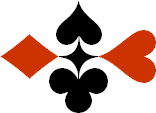 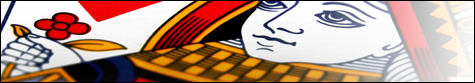 Serie 05 boekje 19 - West opent op 3 niveauBied beide handen - Antwoorden © Bridge Office Auteur: Thijs Op het Roodt

U bent altijd West en uw partner is Oost.
Indien niet anders vermeld passen Noord en Zuid.
Is het spelnummer rood dan bent u kwetsbaar.Biedsysteem toegepast bij de antwoorden
5542
Zwakke 2Stayman 4 kaart hoog, Jacoby hoge en lage kleurenPreëmptief  3 en 4 niveauBlackwood (0 of 3  - 1 of 4)
Heren gestroomlijndNa het eerste boekje vonden de cursisten dit zo leuk, dat ik maar de stoute schoenen heb aangetrokken en meerdere van deze boekjes ben gaan schrijven.

Het enthousiasme van de cursisten heeft mij doen besluiten om deze boekjes gratis aan iedereen die ze wil hebben, beschikbaar te stellen.

Ik heb bewust in eerste instantie geen antwoorden bij de boekjes gemaakt. Maar op veler verzoek toch met antwoorden.Ik zou het waarderen, wanneer u mijn copyright zou laten staan.

Mocht u aan of opmerkingen hebben, laat het mij dan weten.Ik wens u veel plezier met deze boekjes.
1♠H1097643Noord

West     OostZuid♠A82A82♥863Noord

West     OostZuid♥A42A42♦VBNoord

West     OostZuid♦H94H94♣ANoord

West     OostZuid♣H1064H10641010141414
Bieding West

Bieding West
Bieding Oost
Bieding Oost
Bieding Oost
1Pas1Ook al heeft west 6 ½ slag, hij past toch. Hij doet dit, omdat hij maar een plaatje in zijn 7-kaart heeft. Prima West.2♠V8Noord

West     OostZuid♠H4H4♥HVB10984Noord

West     OostZuid♥A765A765♦H8Noord

West     OostZuid♦B74B74♣93Noord

West     OostZuid♣VB76VB761111111111
Bieding West

Bieding West
Bieding Oost
Bieding Oost
Bieding Oost
131PasPasWest maakt 6  slagen en ½ ♦ slag. Genoeg om niet kwetsbaar met 3 te openen. Oost brengt maximaal 2 ½ slag mee en daarom past hij.3♠65Noord

West     OostZuid♠H87H87♥BNoord

West     OostZuid♥H10652H10652♦A105Noord

West     OostZuid♦432432♣ VB109742Noord

West     OostZuid♣AHAH88131313
Bieding West

Bieding West
Bieding Oost
Bieding Oost
Bieding Oost
1Pas1Met 5 ♣ slagen en ♦ aas, heeft west 1 slag tekort om kwetsbaar met 3♣ te openen. Daarom past west.4♠HV87632Noord

West     OostZuid♠55♥B8Noord

West     OostZuid♥AV976AV976♦B92Noord

West     OostZuid♦A104A104♣BNoord

West     OostZuid♣V1096V109688121212
Bieding West

Bieding West
Bieding Oost
Bieding Oost
Bieding Oost
1Pas1Maximaal 5 slagen in ♠. Veel te weinig slagen om kwetsbaar 3♠ te openen. Prima pas van west.5♠B8Noord

West     OostZuid♠77♥3Noord

West     OostZuid♥H8765H8765♦AVB7532Noord

West     OostZuid♦H94H94♣H109Noord

West     OostZuid♣VB43VB431111999
Bieding West

Bieding West
Bieding Oost
Bieding Oost
Bieding Oost
131PasPasDe theorie zegt, dat na 3 keer troef spelen de troeven bij de tegen partij op zijn. Als die theorie klopt, dan maakt west 6 slagen met deze ♦. Een klein extraatje kan ♣ heer zijn. 6♠B6Noord

West     OostZuid♠H83H83♥HVB9732Noord

West     OostZuid♥66♦H2Noord

West     OostZuid♦B9854B9854♣82Noord

West     OostZuid♣H943H9431010777
Bieding West

Bieding West
Bieding Oost
Bieding Oost
Bieding Oost
1Pas16 slagen met  en een ½ slag met ♦. Net te weinig. Toch?7♠754Noord

West     OostZuid♠AB963AB963♥HV109652Noord

West     OostZuid♥B73B73♦A83Noord

West     OostZuid♦105105♣-Noord

West     OostZuid♣B74B7499777
Bieding West

Bieding West
Bieding Oost
Bieding Oost
Bieding Oost
1Pas1Je kunt het draaien en keren hoe je het wilt. De  zijn 5 ½ slag. ♦ aas maakt er 6 ½ slag van, maar dat is kwetsbaar net te weinig voor 3. Prima pas.8♠AV9Noord

West     OostZuid♠B10542B10542♥32Noord

West     OostZuid♥H104H104♦B987543Noord

West     OostZuid♦AHAH♣VNoord

West     OostZuid♣74274299111111
Bieding West

Bieding West
Bieding Oost
Bieding Oost
Bieding Oost
1Pas1Daar west in zijn 7-kaart geen twee plaatjes heeft past hij. Als u het leuk vindt, mag u west zijn slagen natuurlijk tellen.9♠-Noord

West     OostZuid♠AV1095AV1095♥V4Noord

West     OostZuid♥AB76AB76♦V642Noord

West     OostZuid♦109109♣AVB9753Noord

West     OostZuid♣1081081111111111
Bieding West

Bieding West
Bieding Oost
Bieding Oost
Bieding Oost
1Pas1West komt met tellen niet verder dan 6 slagen. Daarom past hij.10♠VB10Noord

West     OostZuid♠A7A7♥7Noord

West     OostZuid♥V94V94♦AVB9652Noord

West     OostZuid♦H104H104♣B2Noord

West     OostZuid♣H8765H87651111121212
Bieding West

Bieding West
Bieding Oost
Bieding Oost
Bieding Oost
1Pas1Zo mooi als dat west hand ook uitziet. Hij heeft maar 6 ½ slag. Daarom past west.